                                                                           РЕШЕНИЕСовета сельского поселения Бишкаинский сельсовет муниципального района Аургазинский район  Республики БашкортостанО рассмотрении вопросов правоприменительной практики по результатам анализа вступивших в законную силу решений судов, арбитражных судов о признании недействительными сделок, ненормативных правовых актов, незаконными решений и действий (бездействия) Совета сельского поселения Бишкаинский сельсовет а также незаконными решений и действия (бездействия) его должностных лицВ соответствии с Федеральными законами от 06.10.2003 № 131-ФЗ «Об общих принципах организации местного самоуправления в Российской Федерации», от 25.12.2008 № 273-ФЗ «О противодействии коррупции», Совет сельского поселения Бишкаинский сельсовет решил:Утвердить Порядок рассмотрения вопросов правоприменительной практики по результатам анализа вступивших в законную силу решений судов, арбитражных судов о признании недействительными сделок, ненормативных правовых актов, незаконными решений  	и	действий	(бездействия)	СоветаСельского поселения Бишкаинский сельсовет,   а   также незаконными решений и действий (бездействия) его должностных лиц (далее- Порядок) (Приложение №1).Образовать рабочую группу по рассмотрению вопросов правоприменительной практики по результатам анализа вступивших в законную силу решений судов, арбитражных судов о признании недействительными сделок, ненормативных правовых актов, незаконными решений и действий (бездействия) Совет сельского поселения Бишкаинский сельсовет, а также  незаконными решений и действий (бездействия) его должностных лиц и утвердить ее состав (Приложение №2).          3.Настоящее решение обнародовать на информационном стенде и разместить на официальном сайте сельского поселения Бишкаинский сельсовет муниципального района Аургазинский район Республики Башкортостан «www.bishkain.ru».         4. Контроль за исполнением данного решения возложить на постоянную комиссию по развитию предпринимательства, земельным вопросам, благоустройству и экологии.        5. Настоящее решение вступает в силу со дня его официального опубликования.Глава  сельского поселенияБишкаинский сельсовет                                                            В.А. Евстафьев с.Бишкаин04 августа 2022 года№  253Приложение №1 к решению Совета сельского поселения Бишкаинский сельсоветот «04» августа 2022г.№  253Порядокрассмотрения вопросов правоприменительной практики по результатам анализа вступивших в законную силу решений судов, арбитражных судов о признании недействительными сделок, ненормативных правовых актов, незаконными решений и действий (бездействия) Совета сельского поселения Бишкаинский сельсовет, а также незаконными решений и действий (бездействия) его должностных лицОбщие положения1.1. Настоящий Порядок устанавливает процедуру рассмотрения вопросов правоприменительной практики по результатам анализа вступивших в законную силу решений судов, арбитражных судов о признании недействительными сделок, ненормативных правовых актов, незаконными решений и действий (бездействия)Совета сельского поселения Бишкаинский сельсовет, а также незаконными решений и действий (бездействия) его должностных лиц, регулирует вопросы деятельности рабочей группы по рассмотрению вопросов правоприменительной практики по результатам анализа вступивших   в   законную   силу   решений   судов,   арбитражных   судов о признании недействительными сделок, ненормативных правовых актов, незаконными решений и действий (бездействия) Совета сельского поселения Бишкаинский сельсовет, а также незаконными решений и действий (бездействия) его должностных лиц (далее – рабочая группа, судебные решения).Порядок деятельности рабочей группыПредседателем рабочей группы является председатель Совета сельского поселения  (далее – председатель), который формирует ее состав из числа депутатов, сотрудников Совета сельского поселения, определяет лицо, ответственное заорганизацию деятельности рабочей группы (далее – ответственное лицо, секретарь рабочей группы).Формой деятельности рабочей группы являются заседания, дата проведения которых назначается председателем до 10 числа месяца, следующего за отчетным кварталом, в случае поступления в отчетном квартале информации о судебных решениях.На заседание рабочей группы приглашаются:депутаты, сотрудники Совета сельского поселения, участвовавшие в разработке проектов, признанных судом недействительными сделки, акта, решения, совершении действий (бездействия) (далее – иные сотрудники) для дачи пояснений по рассматриваемым вопросам;лица, права и законные интересы которых нарушены сделкой, актом, решением, действиями (бездействием), или их представители (далее – иные лица);представитель (представители):общественных организаций (по согласованию); прокуратуры (по согласованию).Информация о судебных решениях с приложением копий таких решений направляется ответственным лицом председателю ежеквартально не позднее 5 числа месяца, следующего за отчетным кварталом. В случае, если в отчетном квартале не выносились соответствующие решения, председателю направляется соответствующая информация.Информация должна содержать сведения о:основаниях совершения сделок, издания ненормативных правовых актов, принятия решений и совершения действий (бездействия) Совета сельского поселения и решений и совершения действий (бездействия) его должностных лиц, признанных судом недействительными (незаконными);основаниях признания недействительными указанных сделок, ненормативных правовых актов, незаконными решений и действий (бездействия);участия в рассмотрении вопросов правоприменительной практики иных сотрудников.Одновременно   с    информацией    о    вынесенных    судебных    решениях с приложением их копий направляется служебная записка должностного лица (работника), принявшего или подготовившего сделку, ненормативный правовой акт, решение и совершение действий (бездействия), признанных судом недействительными (незаконными), относительно причин его действий.Председатель в срок до числа месяца, следующего за отчетным кварталом, определяет дату проведения заседания рабочей группы и необходимость приглашения на заседание иных сотрудников и иных лиц.Ответственное лицо оповещает членов рабочей группы и приглашаемых на заседание иных сотрудников и иных лиц о дате, месте и времени проведения заседания рабочей группы.Заседание рабочей группы является правомочным, если на нем присутствует более половины состава рабочей группы. Заседание проводится председателем, а в его отсутствие – иным, определяемым председателем членом рабочей группы.Рабочая группа в ходе рассмотрения вопросов правоприменительной практики:анализирует судебные решения, в том числе основания признания недействительными сделки, ненормативного правового акта, незаконными решения и действия (бездействие) Совета сельского поселения и его должностных лиц;выясняет:мотивы	и	обстоятельства	совершения	сделки,	издания	ненормативного правового акта, принятия решения и совершения действий (бездействия), признанных судом недействительными (незаконными);наличие (отсутствие) в действиях лиц, участвовавших в подготовке соответствующих проектов документов, а также совершении действий (бездействии), признанных судом недействительными (незаконными), признаков коррупционных проявлений, в том числе:обстоятельств личной заинтересованности (ситуации конфликта интересов) лиц, участвовавшие в разработке, а также согласовании проектов признанных судом недействительными сделки, акта, решения и совершении действий (бездействия);обстоятельств, свидетельствующих о несообщении такими лицами о случаях коррупционного вмешательства, иных злоупотреблений лиц, заинтересованных в заключении сделки, издании акта, принятии решения, совершении действий (бездействии);наличие (отсутствие) в действиях лиц, участвовавших в подготовке соответствующих проектов документов, а также совершении действий (бездействии), признанных судом недействительными (незаконными), признаков правонарушений;вырабатывает рекомендации о мерах, направленных на предупреждение заключения сделок,   издания   правовых   актов,   а   также   принятия   решений и совершения действий (бездействия), не соответствующих законодательству, и коррупционных проявлений.По итогам рассмотрения вышеуказанных вопросов рабочая группа принимает решение о наличии (отсутствии) признаков коррупционных проявлений, признаков правонарушений, а также вырабатывает рекомендации, направленные на предупреждение принятия ненормативных правовых актов, совершения действий (бездействия), противоречащих законодательству.Решение рабочей группы по вопросам, указанным в пунктах 2.7,2.8 настоящего Порядка, принимается открытым голосованием простым большинством голосов присутствующих на заседании. В случае равенства голосов решающим является голос председательствующего на заседании.        По итогам заседания составляется протокол, подписываемый председателем. В протоколе указываются:дата, время и место проведения заседания;присутствующие на заседании члены рабочей группы и иные участники; фамилия, имя, отчество выступавших на заседании и основные тезисывыступлений, предложенные рекомендации; результаты голосования;принятое решение.К протоколу прилагаются копии судебных решений, признанного судом недействительным ненормативного акта, а также иные материалы, явившиеся предметом рассмотрения рабочей группы.Председатель не позднее  5 дней со дня проведения заседания направляет протокол для принятия соответствующих решений в заинтересованные структурные подразделения органа местного самоуправления, муниципальные учреждения, должностным лицам.                      В случае выявления коррупционной составляющей в решениях и совершении действий (бездействия) Совета сельского поселения и его должностных лиц, председатель направляет протокол и иные материалы, явившиеся предметом рассмотрения рабочей группы, на рассмотрение соответствующей комиссии по соблюдению требований к служебному (должностному) поведению и урегулированию конфликта интересов для выработки дальнейших мер по профилактике и предотвращению коррупции.В случае выявления признаков нарушения, влекущего привлечение виновного лица к административной, уголовной ответственности, председателем Совета сельского поселения соответствующая информация  и материалы направляются в уполномоченные органы в соответствии с установленной компетенцией.Приложение №2 к решению Совета сельского поселения Бишкаинский сельсоветот «04» августа 2022г.№  253Составрабочей группы Совета  сельского поселения Бишкаинский сельсоветпо рассмотрению вопросов правоприменительной практики по результатам анализа вступивших в законную силу решений судов, арбитражных судов о признании недействительными сделок, ненормативных правовых актов, незаконными решений и действий (бездействия) Совета сельского поселения, а также незаконнымирешений и действий (бездействия) его должностных лиц:                                                  председатель рабочей группы(должность)                                                 секретарь рабочей группы(должность)Члены рабочей группы: 	, ответственное лицо за работу по профилактике коррупционных и иных правонарушений в Совете сельского поселения(должность)профилактике коррупционных и иных правонарушений в Совете сельского поселения(должность)Приложение №2 к решению Совета сельского поселения Бишкаинский сельсоветот «04» августа 2022г.№  253Составрабочей группы Совета  сельского поселения Бишкаинский сельсоветпо рассмотрению вопросов правоприменительной практики по результатам анализа вступивших в законную силу решений судов, арбитражных судов о признании недействительными сделок, ненормативных правовых актов, незаконными решений и действий (бездействия) Совета сельского поселения, а также незаконнымирешений и действий (бездействия) его должностных лиц:Евстафьев В.А.                             глава СП,              председатель рабочей группы(должность)Иванова З.В.                             управ.делами,           секретарь рабочей группы(должность)Члены рабочей группы: 	, ответственное лицо за работу по(должность)профилактике коррупционных и иных правонарушений в Совете сельского поселения(должность)(должность)(должность)Башkортостан РеспубликаhыАуырғазы районы муниципальрайоныныnБишkайынауыл советы ауылбилeмehе Советы        Совет Сельского поселения                Бишкаинский сельсовет                муниципального района           Аургазинский район        Республики Башкортостан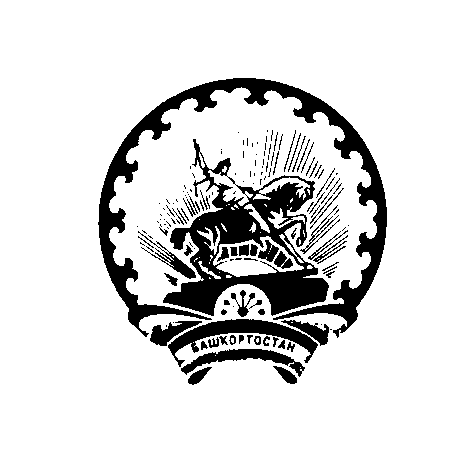 